Priorities for the WeekWeekly Calendar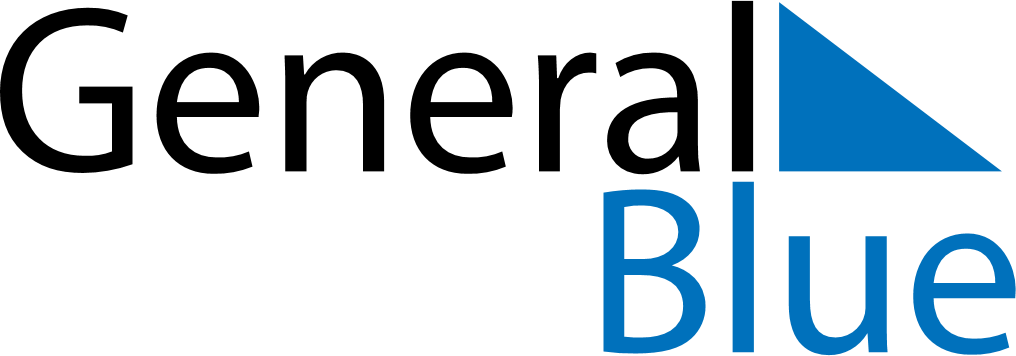 June 15, 2026 - June 21, 2026Weekly CalendarJune 15, 2026 - June 21, 2026Weekly CalendarJune 15, 2026 - June 21, 2026Weekly CalendarJune 15, 2026 - June 21, 2026Weekly CalendarJune 15, 2026 - June 21, 2026Weekly CalendarJune 15, 2026 - June 21, 2026Weekly CalendarJune 15, 2026 - June 21, 2026Weekly CalendarJune 15, 2026 - June 21, 2026MONJun 15TUEJun 16WEDJun 17THUJun 18FRIJun 19SATJun 20SUNJun 216 AM7 AM8 AM9 AM10 AM11 AM12 PM1 PM2 PM3 PM4 PM5 PM6 PM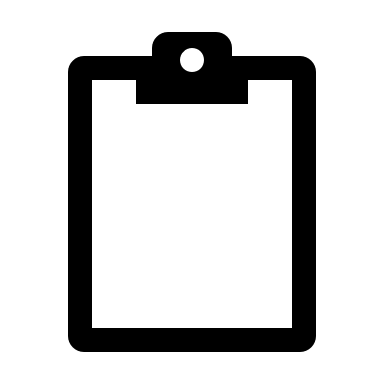 